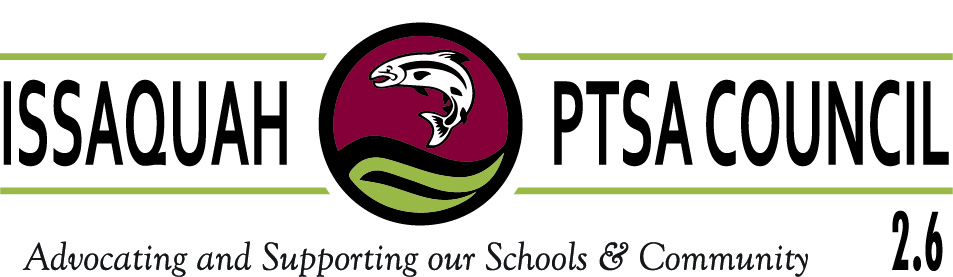 Call to Order Call to order 9:30 a.m. 45 people signed in; 22 of 24 schools were represented. Proper meeting notice was given.  Quorum Present. Special Visitor – Gena Palm, Friends of YouthFriends of Youth Breakfast December 7th at the Hilton Garden Inn, Issaquah, 7:30 am.  Breakfast will support youth in the Issaquah School District with counseling support during the school days.  Gena Palm will respond back to request for fundraising goal.President’s Report – Becky Gordon Thank you to all schools for submitting Standards of Excellence.  Some schools have been asked to make changes or corrections.  Corrected contract must be submitted by December 15th or a support team may be assigned to work with your organization for completion.Elected officers have until the Washington State PTA Convention in April to completetraining requirements. Council will hold an approved training on “Running Effective Meetings” at the December 15th membership meeting. Guests taking part in the training should arrive at 10:45 am.No online training for PTA and the Law; must take in person and local date options are becoming slim.Look for bell times announcement. Input period has closed. Elementary schools will be doing Family Engineering Nights combined with another math or science night. Funding is not required on the part of PTAs, but the schools may ask for help with volunteers, snacks or supplies.Alisa George will be heading up the Family Values Survey.  Please contact Alisa George or Becky Gordon if you would like to help.The information collected from the Educational Assistant survey will help Council compile a list of recommendations to help answer questions regarding donations to this area.  List should be complete in December.For now, any information provided from schools or the district for paper directories may not be used in online directories.  PTA and the Principal will continue as always, but exact dates and format is being reviewed.December Monthly Calendar of Events will go out via MailChimp around November 21.Minutes – Leslie KahlerOctober 13, 2016 GM meeting minutes were distributed and reviewed; filed as presented.  Please indicate on sign in sheet whether or not you received the emailed MailChimp Monthly Calendar of Events.Treasurer’s Report – Laila Collins October Financial Report was distributed and reviewed.  All Council dues paid except for one school.  Leslie Kahler, non-check signer, reviewed bank statement.  Beginning balance was $19,545.55 and ending balance was $26,185.83.Nominating Committee Election – Becky GordonIna GhangurdeHeidi FuhsValerie YanniLeslie KahlerMOTION:  Kristen Allen Bentsen motions to elect Nominating Committee as presented.  Motion seconded and carries.  Discussion regarding timing of Nominating Committee training and consensus was that February is too late.  January training will be targeted.Vice Presidents – Kimberly Nocco, Alisa George, Kym Clayton, Care Maree Harper and Ina GhangurdeBreakout session regarding membership.Best Practices – Kym Clayton & Alisa GeorgeKym Clayton mentioned the following best practices for November:Membership campaign for winter that differs from fall, required by Standards of Affiliation.AIM insurance renewal due today.Nominating Committee can be elected any time, but November is a lighter month so good time to do it.Fiscal year taxes should be filed by November 15.  Keep a copy and report its completion to membership.Membership – Erin Eaton13,907 members (FTE enrollment 19,608) 71 percent representation.Review the membership handbook on the Washington state PTA site for questions.  Membership can be extended to community members without children in schools as well as students. Membership fees must cover National and Washington State dues, and if they include more than what is required, your membership must be informed.  Membership must vote on the amount of dues local units decide to charge.  Membership fees coming in must go into an allocated fund for membership.  It is permissible to offer student memberships.  Scholarships for membership must be voted on and remain in the allocated fund until spent.  Staff memberships can be covered by an increase in dues paid by all members if approved by the general membership.  Families may also support another family or staff membership if they indicate their desire to help.  If you pay a specific amount for dues but some of that goes for another purpose then you need to say what it goes toward.Advocacy – Korista Smith-BarneyBecky Gordon represented Council at the Legislative Assembly.  Korista Smith-Barney reported the top five issues selected at Legislative Assembly:1. Social Emotional Learning2. Amply Fund Basic Education3. Closing the Opportunity Gap4. Standards for Para-Educators5. Breakfast After the BellKorista Smith-Barney shared an Expanded Learning Opportunities survey as the input goes back to the Office of Public Instruction.  Link is in the Agenda Notes on the Council Web Site.  Council is not sponsoring a bus for Focus Day, but Region 2 might.Committee Reports Art in Schools – Laurelle Graves & Juliette Ripley-DunkelbergerNo in-person-report.  See agenda notes.F.A.C.E. - Margarita Leas, Ina Ghangurde“What Every Parent Wants to Know About the American School System” was well received. Participants requested that it be scheduled prior to school starting so families will have the information before Curriculum Nights.  Schools hosting similar events, should let Ina Ghangurde and Margarita Leas know so they can help with resources.ISD Healthy Youth Initiative – Pat CastilloForty middle schoolers participated in the “Power of Me” summit.  Healthy Youth Survey completed. Look for more information coming in March. Meeting with Representative Tana Senn who supports social and emotional programs. Issaquah Schools Foundation seeking office coordinator position; 20 hours per week.Issaquah Schools Foundation (ISF) – Valerie Yanni Grant application season now open. Classroom enrichment grants up to $1000 and Kateri Brow Big Idea grants up to $10,000. Deadline: January 8 at 8 pm. Dining for Kids: December 7th at Chinoise Sushi Bar & Asian Grill (Lunch and Dinner).  “All in for Kids” supports 40 ongoing programs. Calling Nights November 10 and 15. Need adult and high school volunteers. Signage stays up through November 15; down by November 18th.  Signs should be brought to the December 15th meeting or dropped at the ISF offices at Tiger Mountain Alternative HS building.  Outreach – Kim Weiss Thanked everyone for donations and handed out “Lunch for the Break” fliers.  Share with families how to benefit from this program as well as how to donate to it.  Flier should be sent home after Thanksgiving.  This is the first time the program is district wide.  Healthy Youth Breakfast will be held December 7th.Parentwiser – Heidi Fuhs Screenagers has attendance of 550. November 21 “Run Hide Fight” at Issaquah High School; November 29 “Screenagers at Liberty High School.   All but one school has paid Parentwiser dues.  Keynote speaker, April 25th, Jessica Leahy, “The Gift of Failure”.  A representative will be coming to general meetings to discuss this program and the book read that goes along with it.  First quarterly meeting with Parent Education reps had no attendance; schools are asked to send representatives to these meetings.Reflections – Yvette BlauveltThe all school hand in day was held November 21 at the library.STAR/Special Ed – Carrie Hipsher Special Ed parent night November 17 at Sunny Hills at 6:30pm; hosted by ISD Special Services Administrators.   More liaisons needed to help network. Developing survey for Special Ed community to best support their concerns. VIS – Dawn Peschek Dawn Peschek thanked schools for their donations. Suzanne Weaver, VIS and Issaquah School Board expressed concerns about the upcoming legislative session, possible levy changes, education related funding and timing of legislative decisions.  Pat Castillo asked for talking points for Focus Day and it was reiterated, any lobbying must be for PTA platform issues.Webmaster – Cindy KelmDue to technical issues, the directory will be available next month.District UpdatesDoug Jones – Issaquah Education Association (IEA)The IEA will have a large rally at capital January 16 to kick off McCleary.  Doug Jones commented that a levy swap would negatively impact our district and make us add additional levies to backfill. He is concerned that we maintain a local option for fundraising and will state dollars be flexible enough for the special programs we offer in our district.  Bargaining year begins in March, and may go into summer because legislators will still working on budget. IEA lobbyists pushing for fully funded McCleary. Pam Ridenour – ISD Director of Career & Counseling ServicesThe district offers a comprehensive counseling program data driven to support all students, not just those at risk. Does targeted interventions as needed. The McKinney Vento Act – provides rights to students who lack a fixed, regular, and adequate nighttime residence.  The Issaquah School District has 104 students who qualify, and are then connected to resources.  The district has support from Tree House for foster care; Child Protective Services to help support district trainings, Wrap-Around Services (collaborative help with partnerships through outside agencies), and Section 504 staff training, and crisis intervention.  In school agencies offering assistance include Swedish Mental Health Counselors at all four high schools and Issaquah Middle School, MIDD grants, Friends of Youth FOY Drug and Alcohol support, Data Driven Comprehensive Guidance for all students, PSES Model, and Bullying Prevention.  Each high school has two Career Specialists, who oversee the High School and Beyond Plan (Career Cruising and Future Map), College Visits, Connecting students to internships/job shadows, and supporting students with college application process.New Business – None.Meeting adjourned: Adjourned 11:40.Submitted by:Leslie KahlerSecretary, Issaquah PTSA Council 2.6